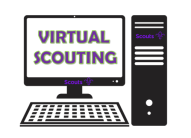 SectionBEAVERS delete as appropriateBEAVERS delete as appropriateBEAVERS delete as appropriateBEAVERS delete as appropriateWeek2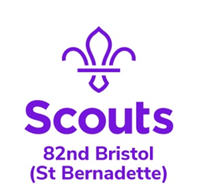 2Date29/05/2020Zoom Meeting Recap: Zoom Meeting Recap: Zoom Meeting Recap: Zoom Meeting Recap: Zoom Meeting Recap: This week the Beavers all held up a book they had been reading and some of the Beavers told us about the book too. Everyone showed their front covers that they had made – they were amazing! Clare showed some book marks she had been making – your task for this week is to make you own book mark and continue reading – once you have read 6 books your badge is complete!We then finished the session by playing a cutlery game and Simon’s says. This week the Beavers all held up a book they had been reading and some of the Beavers told us about the book too. Everyone showed their front covers that they had made – they were amazing! Clare showed some book marks she had been making – your task for this week is to make you own book mark and continue reading – once you have read 6 books your badge is complete!We then finished the session by playing a cutlery game and Simon’s says. This week the Beavers all held up a book they had been reading and some of the Beavers told us about the book too. Everyone showed their front covers that they had made – they were amazing! Clare showed some book marks she had been making – your task for this week is to make you own book mark and continue reading – once you have read 6 books your badge is complete!We then finished the session by playing a cutlery game and Simon’s says. This week the Beavers all held up a book they had been reading and some of the Beavers told us about the book too. Everyone showed their front covers that they had made – they were amazing! Clare showed some book marks she had been making – your task for this week is to make you own book mark and continue reading – once you have read 6 books your badge is complete!We then finished the session by playing a cutlery game and Simon’s says. This week the Beavers all held up a book they had been reading and some of the Beavers told us about the book too. Everyone showed their front covers that they had made – they were amazing! Clare showed some book marks she had been making – your task for this week is to make you own book mark and continue reading – once you have read 6 books your badge is complete!We then finished the session by playing a cutlery game and Simon’s says. Scouting from home task:Scouting from home task:Scouting from home task:Scouting from home task:Scouting from home task:Badge/ActivityBadge/ActivityBadge Name/ActivityBadge Name/ActivityBadge Name/ActivityRequirementsRequirementsList all badge requirements and highlight ones they’ll be completing within taskList all badge requirements and highlight ones they’ll be completing within taskList all badge requirements and highlight ones they’ll be completing within taskYour TaskYour TaskThe highlighted requirements is the focus for this week.Design a cover for your favourite book. – completed Read at least six books. (Tell everyone which book is your favourite and why!)Show that you know how to look after a book – completed Make a bookmark and explain what bookmarks are for.The highlighted requirements is the focus for this week.Design a cover for your favourite book. – completed Read at least six books. (Tell everyone which book is your favourite and why!)Show that you know how to look after a book – completed Make a bookmark and explain what bookmarks are for.The highlighted requirements is the focus for this week.Design a cover for your favourite book. – completed Read at least six books. (Tell everyone which book is your favourite and why!)Show that you know how to look after a book – completed Make a bookmark and explain what bookmarks are for.Useful ResourcesUseful Resourceshttps://www.youtube.com/watch?v=YVkJPCp_1UQHere is just one idea – you can choose anything you like! https://www.youtube.com/watch?v=YVkJPCp_1UQHere is just one idea – you can choose anything you like! https://www.youtube.com/watch?v=YVkJPCp_1UQHere is just one idea – you can choose anything you like! Next StepNext StepContinue readingMake a book mark (send a photo to Jemma) Continue readingMake a book mark (send a photo to Jemma) Continue readingMake a book mark (send a photo to Jemma) 